Nowe Danio w pysznej czekoladowo-orzechowej odsłonieDo walki z Małym Głodem staje zupełnie nowe, pyszne Danio o czekoladowo-orzechowym smaku. Nowe Danio to mleczny, kremowy serek, który nastroi jeszcze bardziej pozytywnie!Danio o smaku czekolady i orzechów to przekąska idealna: kremowa, pyszna, a jednocześnie pożywna. Danio w zupełnie nowej, czekoladowo-orzechowej odsłonie zaskakuje intensywnym smakiem, który nastroi Cię pozytywnie na wszystko, co może Cię spotkać w ciągu dnia. Lubisz cieszyć się życiem? Nowe Danio jest dla Ciebie! 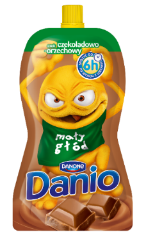 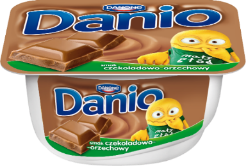 Nowe Danio dostępne jest w standardowym opakowaniu oraz w formie wygodnej saszetki Danio Na Wynos, dzięki której można pozwolić sobie na małą przekąskę poza domem. Danio Na Wynos możesz zjeść do 6 godzin po wyjęciu z lodówki, więc bez problemu zabierzesz je ze sobą w drodze do pracy czy na zajęcia.Sugerowana cena Danio 135 g to 1,59 zł, natomiast Danio Na Wynos – 2,49 zł. Więcej informacji:Monika OlszewskaKoordynator ds. Brand PRe-mail: monika.olszewska@external.danone.com, tel. 501 864 303